Publicado en Almería (Andalucía) el 26/12/2023 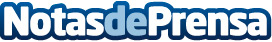 Repara tu Deuda Abogados cancela 34.000€ en Almería (Andalucía) con la Ley de Segunda OportunidadEl exonerado comenzó a tener problemas de pago en la empresa en la que trabajaba y se vio obligado a pedir préstamosDatos de contacto:David GuerreroResponsable de Prensa655956735Nota de prensa publicada en: https://www.notasdeprensa.es/repara-tu-deuda-abogados-cancela-34-000-en_3 Categorias: Nacional Derecho Finanzas Andalucia http://www.notasdeprensa.es